Сведения о свободных земельных участках для размещения логистического  центра на территории Карталинского муниципального районаУчасток № 1Местоположение: 910 м на северо–восток от жилого дома по адресу: Челябинская обл., г. Карталы, ул.Труда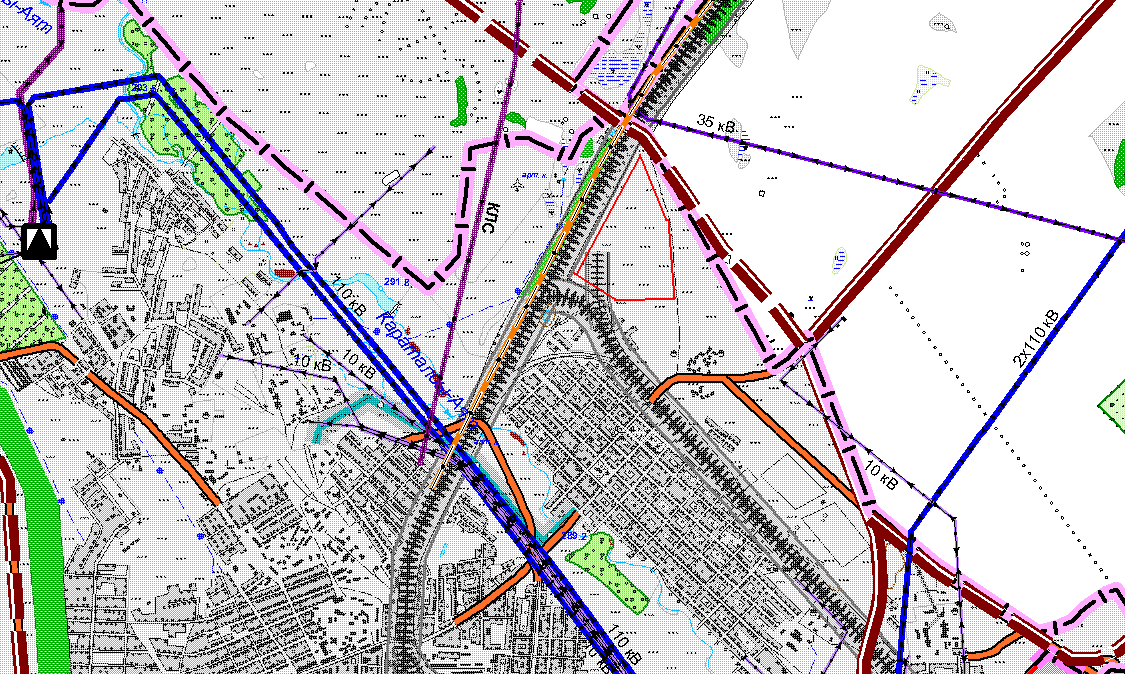 Участок № 2Местоположение: 1300 м на северо–восток от жилого дома по адресу: Челябинская обл., г.Карталы, ул. Акмолинская, 36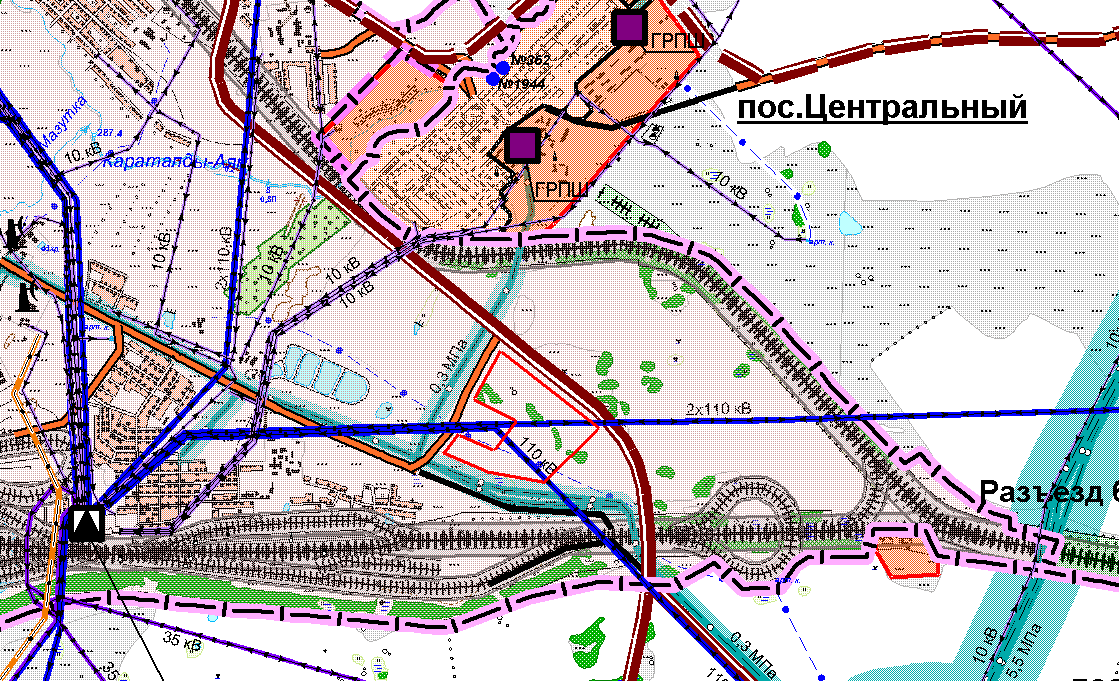 приложение 2ХАРАКТЕРИСТИКА,земельного участка Карталинского муниципального района под размещение объектов промышленностидата составления характеристики: 18 декабря 2014 годаместоположение участка: Карталинский муниципальный район(74:08:4701047:15)площадь земельного участка: Примечание:  Исходя  из инфраструктуры территории городского поселения и географического расположения основная подъездная дорога будет проходить через неохраняемый и нерегулируемый  двухсторонний железнодорожный переезд у о.п.127 км перегона Карталы-Челябинск.Для отдельного  местного использования может быть и применена сеть ВОЛС(волоконно-оптическая линия связи), располагающая в  южнее участкаХАРАКТЕРИСТИКАземельного участка Карталинского муниципального района под размещение объектов промышленности Дата составления характеристики: 18 декабря 2014 годаМестоположение участка: Карталинский муниципальный район (74:08:4701047:17)Площадь земельного участка: Примечание: В северо-восточной части рассматриваемого участка   вплотную к  его границам но уже на территории Анненского сельского поселения  находится притрассовый карьер (строительный камень), которым пользуются для своих нужд жители поселения и города. Наличие  каменистых слоев может простираться и на территорию рассматриваемого участка, что требует изысканий при проектировании строительства для возможного обустройства водоотводной канавы.приложение 4 Характеристика  земельных участков для размещения промышленных объектовФРАГМЕНТ ОПОРНОГО ПЛАНАСХЕМЫ ТЕРРИТОРИАЛЬНОГО ПЛАНИРОВАНИЯКарталинского муниципального района М 1: 50 000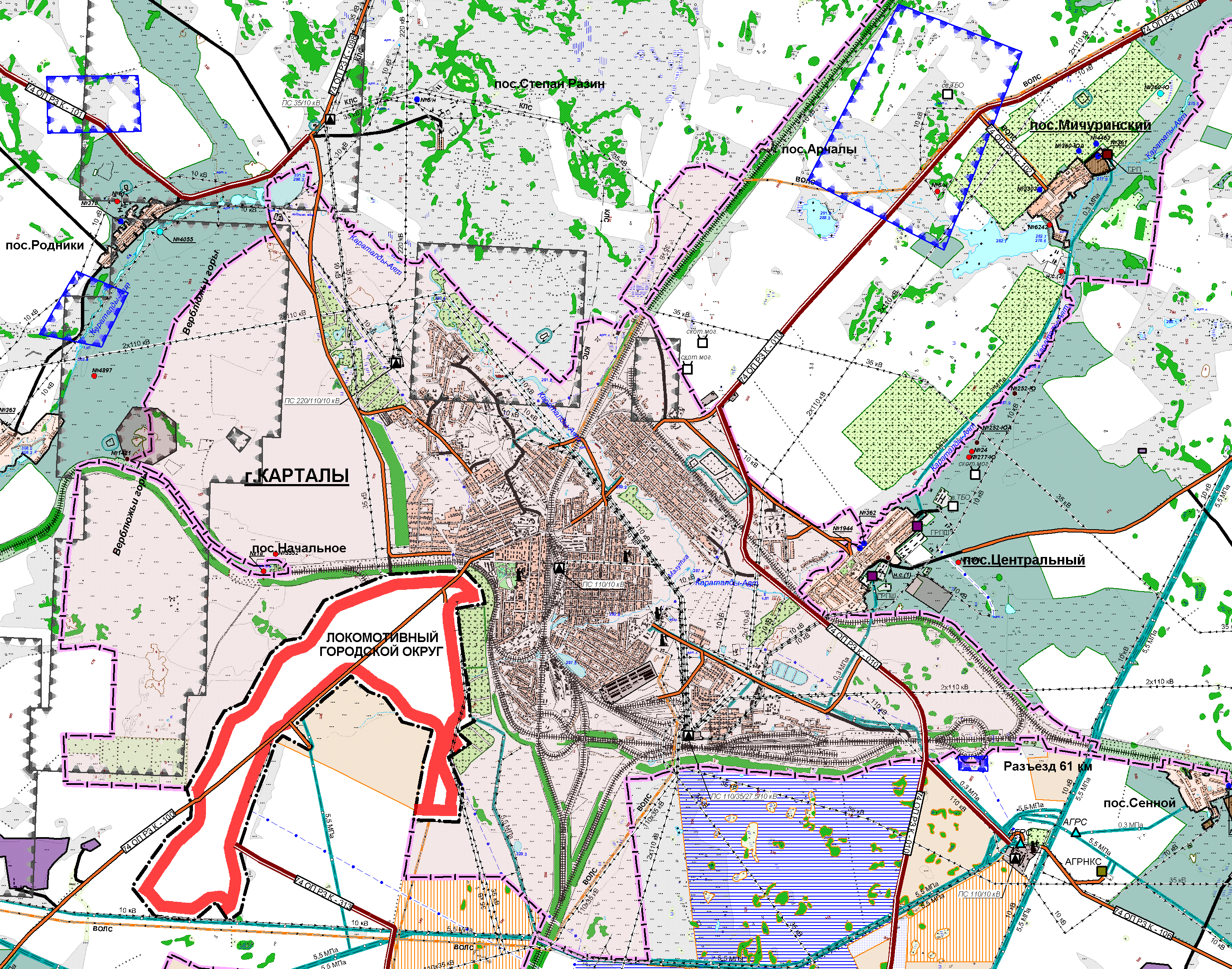                      Границы земельных участков для размещения объектов промышленности:1.  Земельный участок с кадастровым номером 74:08:4701047:15, расположенный в 2400,0 м на северо – запад от ориентира – жилой дом по адресу: Челябинская область, г. Карталы, поселок Геологов, 1 «В»-2; S = 24,6385 га2.  Земельный участок с кадастровым номером 74:08:4701047:17, расположенный в 4300,0 м на                                     №п/пНаименование показателей                            Информация1участок	2 участок                            Информация1участок	2 участок1Месторасположение участка910 м на северо–восток от жилого дома по адресу: Челябинская обл., г.Карталы, ул.Труда1300 м на северо–восток от жилого дома по адресу: Челябинская обл., г.Карталы, ул.Акмолинская, 36Ссылка на Google Mapshttps://www.google.ru/maps/@53.0587538,60.6438118,14zhttps://www.google.ru/maps/@53.0587538,60.6438118,14z2Кадастровый номер74:08:4702001:3674:08:4702036:7833Форма собственности (федеральная, муниципальная, частная)муниципальнаямуниципальная4Потенциально возможное назначение использование участка (производственное, административное, складское, бытовое и др.)- для размещения производственных и административных зданий, строений, сооружений и  объектов их обслуживания.- для размещения производственных и административных зданий, строений, сооружений и  объектов их обслуживания.5Предлагаемый вид использования участка (аренда, продажа)арендаарендаарендааренда6Площадь, га43,4га46,6га7Категория землиЗемли населенных пунктовЗемли населенных пунктов8Расстояние до границы, км:-ближайшего населенного пункта,-районного центра,-г.Челябинска, -г.Уфы,-г.Екатеринбурга–г.Москва0,90,933058253718501,31,33305853718509Расстояние до железной дороги, км0,0150,01510Расстояние до автомобильной дороги, км0,0150,01811Расстояние до ближайшего аэропорта168 – г. Магнитогорск168 – г. Магнитогорск12Наличие инфраструктуры12.1Наличие сетей энергоснабжения:ЛЭПЛЭП-мощность, МВт---расстояние до точки (присоединения) подключения, км0,2000,02-свободные мощностиВ зависимости от потребностей инвестораВ зависимости от потребностей инвестора12.2Наличие сетей газоснабжения:Городские сетиГородские сети-мощность, кПа---расстояние до точки (присоединения) подключения, км0,2000,02-свободные мощности, кПаВ зависимости от потребностей инвестораВ зависимости от потребностей инвестора12.3Наличие сетей водоснабжения:Городские сетиГородские сети-мощность, куб.м/час---расстояние до точки (присоединения) подключения, км0,2000,02-свободные мощности, куб.м/часВ зависимости от потребностей инвестораВ зависимости от потребностей инвестора12.4Наличие сетей водоотведения:Городские сетиГородские сети-мощность, куб.м/час---расстояние до точки (присоединения) подключения, км0,2000,02-свободные мощности, куб.м/часВ зависимости от потребностей инвестораВ зависимости от потребностей инвестора13Ответственный исполнитель. Контактный телефон, электронная почтаАгентство инвестиционного развития Челябинской областиТел +7 (351) 217-63-33Адрес: г.Челябинск, ул.Молодогвардейцев, д.31, 2 этажinfo@investregion74.ruКнязева Ирина Анатольевна (835133) 2-16-46kumiizrkmr@rambler.ru№№ПризнакиПризнакипримечания11Наличие экрана из глин или тяжелых суглинков с уровнем залегания грунтовых вод более , без выхода их на поверхность в виде ключейНаличие экрана из глин или тяжелых суглинков с уровнем залегания грунтовых вод более , без выхода их на поверхность в виде ключейДа 22Наличие ровной поверхности с отсутствием возможности смыва фильтрата атмосферными осадками или грунтовыми водами в речные долины и водоемыНаличие ровной поверхности с отсутствием возможности смыва фильтрата атмосферными осадками или грунтовыми водами в речные долины и водоемыда2.12.1(допускается использование оврагов под полигоны ТБО, начиная с верховьев, при этом перехват талых, ливневых вод и фильтрата обеспечивается отводными нагорными канавами)(допускается использование оврагов под полигоны ТБО, начиная с верховьев, при этом перехват талых, ливневых вод и фильтрата обеспечивается отводными нагорными канавами)33Участок открытый, хорошо проветриваемый, незатопляемый и неподтапливаемый, допускающий осуществление мероприятий и инженерных решений, исключающих загрязнение окружающей средыУчасток открытый, хорошо проветриваемый, незатопляемый и неподтапливаемый, допускающий осуществление мероприятий и инженерных решений, исключающих загрязнение окружающей средыДа44Участок расположен с подветренной стороны (для ветров преобладающего направления) по отношению к населенным пунктам и рекреационным зонамУчасток расположен с подветренной стороны (для ветров преобладающего направления) по отношению к населенным пунктам и рекреационным зонамДа55Наличие мест водозаборов хозяйственно-питьевого водоснабжения, рыбоводных хозяйств, мест нереста, массового нагула и зимовальных ям рыбыНаличие мест водозаборов хозяйственно-питьевого водоснабжения, рыбоводных хозяйств, мест нереста, массового нагула и зимовальных ям рыбынет66Удаление от:аэропортов (на 15 и более км), Удаление от:аэропортов (на 15 и более км), 66от сельскохозяйственных угодий от сельскохозяйственных угодий На расстояние расположен участок 74:08:5801002:7766и транзитных магистральных дорог (на 200м), и транзитных магистральных дорог (на 200м),  1. Автодорога Черноречье – Чесма- Варна_ Карталы – Бреды – 2. Железная дорога Челябинск-Карталы- Тобол – 66от лесных массивов и лесопосадок, не предназначенных для рекреации (на )от лесных массивов и лесопосадок, не предназначенных для рекреации (на )1. Охранная лесополоса ж/д –по границе  участка2. Лиственный колок –  (в Гослесфонд не входит)77Соблюдение требований санитарно-защитной зоны к жилой застройке до границ полигона (, однако, предпочтительней удаление не менее )Соблюдение требований санитарно-защитной зоны к жилой застройке до границ полигона (, однако, предпочтительней удаление не менее )жилые дома (2 шт)  п. Арчалы – расстояние ;жиля застройка г. Карталы- 88Участок имеет уклон в сторону населенных пунктов, промышленных предприятий, сельскохозяйственных угодий, лесных массивов не более 1,5 %Участок имеет уклон в сторону населенных пунктов, промышленных предприятий, сельскохозяйственных угодий, лесных массивов не более 1,5 %менее 1,5%99Глубина  залегания грунтовых вод при наибольшем подъеме, с учетом эксплуатации полигона (должна быть не менее  от нижнего уровня зароняемых отходов)Глубина  залегания грунтовых вод при наибольшем подъеме, с учетом эксплуатации полигона (должна быть не менее  от нижнего уровня зароняемых отходов)Данные отсутствуют 1010Преобладающие  в разрезе четвертичных отложений экранирующих пород (в т.ч. мореные суглинки), характеризующиеся коэффициентом фильтрации не более 10-7 м/сПреобладающие  в разрезе четвертичных отложений экранирующих пород (в т.ч. мореные суглинки), характеризующиеся коэффициентом фильтрации не более 10-7 м/сУчасток расположен в районе II-А-4 (согласно геологического районирования) – плоская слабовсхолмленная равнина, сложенная плотными и полутвердыми суглинками и глинами. Нормативные нагрузки – 2,5 кг/см2.1111Наличие/отсутствие оценки гидрогеологической обстановки полевыми методами исследований в конкретных геологических условиях, включая  трещиноватость пород, наличие гидрогеологических окон и т.п.Наличие/отсутствие оценки гидрогеологической обстановки полевыми методами исследований в конкретных геологических условиях, включая  трещиноватость пород, наличие гидрогеологических окон и т.п.отсутствуют1212Наличие/отсутствие развитого регионального водоупора (юрские глины), характеризующиеся отсутствием «гидравлических окон» и значительных по площади трещиноватых зонНаличие/отсутствие развитого регионального водоупора (юрские глины), характеризующиеся отсутствием «гидравлических окон» и значительных по площади трещиноватых зонВодоносный горизонт в каменноугольной толще и известняковой свите.1313Наличие/отсутствие опасных геологических процессов (оползневые, карстово-суффозионные, овражная эрозия и т.д.)Наличие/отсутствие опасных геологических процессов (оползневые, карстово-суффозионные, овражная эрозия и т.д.)отсутствуют№ПризнакПризнак14Наличие/отсутствие территории природно-заповедного фонда Российской Федерации (государственные природные заповедники, заказники, национальные природные парки, памятники природы) и его охранной зоныНаличие/отсутствие территории природно-заповедного фонда Российской Федерации (государственные природные заповедники, заказники, национальные природные парки, памятники природы) и его охранной зоныотсутствуютотсутствуют15Наличие/отсутствие округов санитарной охраны курортных и лечебно-оздоровительных зонНаличие/отсутствие округов санитарной охраны курортных и лечебно-оздоровительных зонотсутствуютотсутствуют16Наличие/отсутствие территорий зеленых зон городов и промышленных поселковНаличие/отсутствие территорий зеленых зон городов и промышленных поселковотсутствуютотсутствуют17Наличие/отсутствие земель, занятых или предназначенных под занятие лесами, лесопарками и другими зелеными насаждениями, выполняющими средозащитные, санитарно-гигиенические и рекреационные функцииНаличие/отсутствие земель, занятых или предназначенных под занятие лесами, лесопарками и другими зелеными насаждениями, выполняющими средозащитные, санитарно-гигиенические и рекреационные функцииотсутствуютотсутствуют18Наличие/отсутствие сельскохозяйственных угодий с кадастровой оценкой выше средне-районного уровняНаличие/отсутствие сельскохозяйственных угодий с кадастровой оценкой выше средне-районного уровняотсутствуютотсутствуют19Наличие/отсутствие земель историко-культурного назначенияНаличие/отсутствие земель историко-культурного назначенияотсутствуютотсутствуют20Наличие/отсутствие водоохранных зон водных объектов (для каждого водного объекта согласно законодательства создается проект водоохраной зоны, согласно объекта рассчитывается размещениеНаличие/отсутствие водоохранных зон водных объектов (для каждого водного объекта согласно законодательства создается проект водоохраной зоны, согласно объекта рассчитывается размещениеотсутствуютотсутствуют21Наличие/отсутствие I и II поясов зон санитарной охраны водных объектов, использующихся для хозяйственно-питьевого водоснабженияНаличие/отсутствие I и II поясов зон санитарной охраны водных объектов, использующихся для хозяйственно-питьевого водоснабженияотсутствуютотсутствуют22Расположение участка относительно городской черты (в скольких метрах)Расположение участка относительно городской черты (в скольких метрах)50-50-23Наличие/отсутствие территорий, загрязненных органическими и радиоактивными отходами, до истечения сроков, установленных органами санитарно-эпидемиологической службыНаличие/отсутствие территорий, загрязненных органическими и радиоактивными отходами, до истечения сроков, установленных органами санитарно-эпидемиологической службыотсутствуютотсутствуют24Наличие/отсутствие территорий со сложными геологическими и гидрогеологическими условиями (развитых склоновых процессов, суффозионно-неустойчивых грунтов; заболоченных участках и зонах подтопления и т.п.)Наличие/отсутствие территорий со сложными геологическими и гидрогеологическими условиями (развитых склоновых процессов, суффозионно-неустойчивых грунтов; заболоченных участках и зонах подтопления и т.п.) Заболоченный участок Заболоченный участок25Наличие/отсутствие лесов любого вида целевого назначенияНаличие/отсутствие лесов любого вида целевого назначенияотсутствуютотсутствуют26Наличие/отсутствие месторождений полезных ископаемыхНаличие/отсутствие месторождений полезных ископаемыхотсутствуютотсутствуют27Наличие/отсутствие охотничьих угодийНаличие/отсутствие охотничьих угодийотсутствуютотсутствуют28Наличие/отсутствие магистральных продуктопроводов и иных коммуникаций, а также зон их охраныНаличие/отсутствие магистральных продуктопроводов и иных коммуникаций, а также зон их охраны1.ВЛ ЛЭП 35кВ 1.ВЛ ЛЭП 35кВ 29Наличие/отсутствие участков с публичными сервитутамиНаличие/отсутствие участков с публичными сервитутамиотсутствуютотсутствуют№№ПризнакиПризнакипримечания11Наличие экрана из глин или тяжелых суглинков с уровнем залегания грунтовых вод более , без выхода их на поверхность в виде ключейНаличие экрана из глин или тяжелых суглинков с уровнем залегания грунтовых вод более , без выхода их на поверхность в виде ключейДа 22Наличие ровной поверхности с отсутствием возможности смыва фильтрата атмосферными осадками или грунтовыми водами в речные долины и водоемыНаличие ровной поверхности с отсутствием возможности смыва фильтрата атмосферными осадками или грунтовыми водами в речные долины и водоемыДа 2.12.1(допускается использование оврагов под полигоны ТБО, начиная с верховьев, при этом перехват талых, ливневых вод и фильтрата обеспечивается отводными нагорными канавами)(допускается использование оврагов под полигоны ТБО, начиная с верховьев, при этом перехват талых, ливневых вод и фильтрата обеспечивается отводными нагорными канавами)33Участок открытый, хорошо проветриваемый, незатопляемый и неподтапливаемый, допускающий осуществление мероприятий и инженерных решений, исключающих загрязнение окружающей средыУчасток открытый, хорошо проветриваемый, незатопляемый и неподтапливаемый, допускающий осуществление мероприятий и инженерных решений, исключающих загрязнение окружающей средыДа44Участок расположен с подветренной стороны (для ветров преобладающего направления) по отношению к населенным пунктам и рекреационным зонамУчасток расположен с подветренной стороны (для ветров преобладающего направления) по отношению к населенным пунктам и рекреационным зонамДа55Наличие мест водозаборов хозяйственно-питьевого водоснабжения, рыбоводных хозяйств, мест нереста, массового нагула и зимовальных ям рыбыНаличие мест водозаборов хозяйственно-питьевого водоснабжения, рыбоводных хозяйств, мест нереста, массового нагула и зимовальных ям рыбыНет66Удаление от:аэропортов (на 15 и более км), Удаление от:аэропортов (на 15 и более км), 66от сельскохозяйственных угодий от сельскохозяйственных угодий На расстоянии расположен участок 74:08:5801002:7766и транзитных магистральных дорог (на 200м), и транзитных магистральных дорог (на 200м),  1. Автодорога Черноречье – Чесма- Варна - Карталы – Бреды – 2. Железная дорога Челябинск-Карталы- Тобол – 66от лесных массивов и лесопосадок, не предназначенных для рекреации (на )от лесных массивов и лесопосадок, не предназначенных для рекреации (на )1. Охранная лесополоса ж/д –по границе  участка2. Лиственный колок –  (в Гослесфонд не входит)77Соблюдение требований санитарно-защитной зоны к жилой застройке до границ полигона (, однако, предпочтительней удаление не менее )Соблюдение требований санитарно-защитной зоны к жилой застройке до границ полигона (, однако, предпочтительней удаление не менее )жилые дома (2 шт)  п. Арчалы – расстояние ;жилая застройка г. Карталы- 88Участок имеет уклон в сторону населенных пунктов, промышленных предприятий, сельскохозяйственных угодий, лесных массивов не более 1,5 %Участок имеет уклон в сторону населенных пунктов, промышленных предприятий, сельскохозяйственных угодий, лесных массивов не более 1,5 %менее 1,5%99Глубина  залегания грунтовых вод при наибольшем подъеме, с учетом эксплуатации полигона (должна быть не менее  от нижнего уровня зароняемых отходов)Глубина  залегания грунтовых вод при наибольшем подъеме, с учетом эксплуатации полигона (должна быть не менее  от нижнего уровня зароняемых отходов)Данные отсутствуют 1010Преобладающие  в разрезе четвертичных отложений экранирующих пород (в т.ч. мореные суглинки), характеризующиеся коэффициентом фильтрации не более 10-7 м/сПреобладающие  в разрезе четвертичных отложений экранирующих пород (в т.ч. мореные суглинки), характеризующиеся коэффициентом фильтрации не более 10-7 м/сУчасток расположен в районе II-А-4 (согласно геологического районирования) – плоская слабовсхолмленная равнина, сложенная плотными и полутвердыми суглинками и глинами. Нормативные нагрузки – 2,5 кг/см2.1111Наличие/отсутствие оценки гидрогеологической обстановки полевыми методами исследований в конкретных геологических условиях, включая  трещиноватость пород, наличие гидрогеологических окон и т.п.Наличие/отсутствие оценки гидрогеологической обстановки полевыми методами исследований в конкретных геологических условиях, включая  трещиноватость пород, наличие гидрогеологических окон и т.п.отсутствуют1212Наличие/отсутствие развитого регионального водоупора (юрские глины), характеризующиеся отсутствием «гидравлических окон» и значительных по площади трещиноватых зонНаличие/отсутствие развитого регионального водоупора (юрские глины), характеризующиеся отсутствием «гидравлических окон» и значительных по площади трещиноватых зонВодоносный горизонт в каменноугольной толще и известняковой свите.1313Наличие/отсутствие опасных геологических процессов (оползневые, карстово-суффозионные, овражная эрозия и т.д.)Наличие/отсутствие опасных геологических процессов (оползневые, карстово-суффозионные, овражная эрозия и т.д.)отсутствуют14Наличие/отсутствие территории природно-заповедного фонда Российской Федерации (государственные природные заповедники, заказники, национальные природные парки, памятники природы) и его охранной зоныНаличие/отсутствие территории природно-заповедного фонда Российской Федерации (государственные природные заповедники, заказники, национальные природные парки, памятники природы) и его охранной зоныотсутствуютотсутствуют15Наличие/отсутствие округов санитарной охраны курортных и лечебно-оздоровительных зонНаличие/отсутствие округов санитарной охраны курортных и лечебно-оздоровительных зонотсутствуютотсутствуют16Наличие/отсутствие территорий зеленых зон городов и промышленных поселковНаличие/отсутствие территорий зеленых зон городов и промышленных поселковотсутствуютотсутствуют17Наличие/отсутствие земель, занятых или предназначенных под занятие лесами, лесопарками и другими зелеными насаждениями, выполняющими средозащитные, санитарно-гигиенические и рекреационные функцииНаличие/отсутствие земель, занятых или предназначенных под занятие лесами, лесопарками и другими зелеными насаждениями, выполняющими средозащитные, санитарно-гигиенические и рекреационные функцииотсутствуютотсутствуют18Наличие/отсутствие сельскохозяйственных угодий с кадастровой оценкой выше средне-районного уровняНаличие/отсутствие сельскохозяйственных угодий с кадастровой оценкой выше средне-районного уровняотсутствуютотсутствуют19Наличие/отсутствие земель историко-культурного назначенияНаличие/отсутствие земель историко-культурного назначенияотсутствуютотсутствуют20Наличие/отсутствие водоохранных зон водных объектов (для каждого водного объекта согласно законодательства, создается проект водоохраной зоны, согласно объекта рассчитывается размещение)Наличие/отсутствие водоохранных зон водных объектов (для каждого водного объекта согласно законодательства, создается проект водоохраной зоны, согласно объекта рассчитывается размещение)отсутствуютотсутствуют21Наличие/отсутствие I и II поясов зон санитарной охраны водных объектов, использующихся для хозяйственно-питьевого водоснабженияНаличие/отсутствие I и II поясов зон санитарной охраны водных объектов, использующихся для хозяйственно-питьевого водоснабженияотсутствуютотсутствуют22Расположение участка относительно городской черты (в скольких метрах)Расположение участка относительно городской черты (в скольких метрах)50-50-23Наличие/отсутствие территорий, загрязненных органическими и радиоактивными отходами, до истечения сроков, установленных органами санитарно-эпидемиологической службыНаличие/отсутствие территорий, загрязненных органическими и радиоактивными отходами, до истечения сроков, установленных органами санитарно-эпидемиологической службыотсутствуютотсутствуют24Наличие/отсутствие территорий со сложными геологическими и гидрогеологическими условиями (развитых склоновых процессов, суффозионно-неустойчивых грунтов; заболоченных участках и зонах подтопления и т.п.)Наличие/отсутствие территорий со сложными геологическими и гидрогеологическими условиями (развитых склоновых процессов, суффозионно-неустойчивых грунтов; заболоченных участках и зонах подтопления и т.п.) Отсутствуют Отсутствуют25Наличие/отсутствие лесов любого вида целевого назначенияНаличие/отсутствие лесов любого вида целевого назначенияотсутствуютотсутствуют26Наличие/отсутствие месторождений полезных ископаемыхНаличие/отсутствие месторождений полезных ископаемыхотсутствуютотсутствуют27Наличие/отсутствие охотничьих угодийНаличие/отсутствие охотничьих угодийотсутствуютотсутствуют28Наличие/отсутствие магистральных продуктопроводов и иных коммуникаций, а также зон их охраныНаличие/отсутствие магистральных продуктопроводов и иных коммуникаций, а также зон их охраны1.ВЛ ЛЭП 35кВ 1.ВЛ ЛЭП 35кВ 29Наличие/отсутствие участков с публичными сервитутамиНаличие/отсутствие участков с публичными сервитутамиотсутствуютотсутствуют№ п/пТребованияЗемельный участок с кадастровым номером 74:08:4701047:17Примечание (срок, стоимость)1Населенных пунктоврасположенный в4300 м.на  северо-восток от ориентира – жилой дом по адресу: г.Карталы, ул.Узкая,632Открытых водных объектов, береговых полос, прибрежных и водоохранных зон, водозаборов питьевого водоснабжения и зон санитарной охраны водных объектов, использующихся для хозяйственно-питьевого водоснабжения отсутствуют3Лесов любого вида целевого назначениялиственный колок на расстоянии 0,67 кмв Гослесфонд не входит4Земель сельскохозяйственного назначения (в соответствии с действующим законодательством Российской Федерации)74:08:5801002:77на расстоянии 0,36 км При наличии таких земель необходимо иметь данные по кадастровой стоимости сельскохозяйственных земель, попадающих на территорию исследуемого земельного участка1975,96836 тыс. рубS=140,1396 гаТакже среднюю кадастровую стоимость земель сельскохозяйственного назначения в муниципальном районе, где расположен исследуемый земельный участок14,1 тыс. руб. за 1 га5Объекты дорожной инфраструктуры1. автодорога Черноречье - Чесма- Варна - Карталы- Бреды (ОП РЗК-010)2. железная дорога Челябинск-Карталы - Тобол1. на расстоянии 1,85 км2. на расстоянии 0,21 км6Особо охраняемых природных территорий и их охранных зонотсутствуют7Месторождений полезных ископаемыхотсутствуют1,674 км на го-запад - Полтавское месторождение (антрацит)8Охотничьих угодийотсутствуют9Объектов историко-культурного назначенияотсутствуют10Сибиреязвенных скотомогильников и других биологических захороненийотсутствуют11Территорий, загрязненных радиоактивными отходами (в соответствии с действующим законодательством Российской Федерации)отсутствуют12Удаленность  земельного участка, на котором предполагается разместить межмуниципальный объект размещения отходов, от ближайших рыбных хозяйств, мест нереста, массового  нагула и зимовальных ям рыбы1,5 кмозеро Арчалы13Магистральных продуктопроводов и иных коммуникаций, а также зон их охраны1. ВЛ ЛЭП 35 кВ;2. ВОЛС1. проходит по участку2. 0,2 км южнее участка14Участков с публичными сервитутамиотсутствуют15Наличие/отсутствие в радиусе 30 км от границ земельного участка, на котором предполагается разместить межмуниципальный объект размещения отходов, аэродромов (аэропортов)отсутствуют16Ландшафтно-рекреационных зон, зон отдыхаотсутствуютИсследования:17Описание геологического строения территории исследуемого земельного участка, а также гидрогеологическое исследование того же земельного участка ( том числе развитие склоновых процессов, карстоопасных участков, заболоченных участков, зон подтопления и затопления), для определения соответствия/несоответствия обследуемого земельного участка требованиям СанПин 2.1.7.1038-01 «Гигиенические требования к устройству и содержанию полигонов для бытовых отходов», утвержденных и введенных в действие постановлением Главног государственного санитарного врача Российской Федерации от 30.05.01 г. № 16, а также требованиям «Инструкции по проектированию, эксплуатации и рекультивации полигонов для твердых бытовых отходов», утвержденной Министерством строительства Российской Федерации 2 ноября 1996 годаучасток расположен в района II-А-4 (согласно геологического районирования ) - плоская слабовсхолмленная равнина, сложенная плотными и полутвёрдыми суглинками и глинами. Нормативные нагрузки - 2,5 кг/см2. Водоносный горизонт в каменоугольной толще в известняковой свите.18Определение фоновых концентраций следующих загрязняющих веществ в атмосферном воздухе на территории земельного участка, на котором предполагается разместить межмуниципальный объект размещения отходов: диоксид азота, аммиак, диоксид серы, сероводород, оксид углерода, метан, ксилол, толуол, этилбензолАзота диоксид (Азот (IV) оксид) - 0,028 мг/м3Азот (II) оксид (Азота оксид) -0.546486 т/годУглерод (Сажа) - 0.175543 т/годСера диоксид-Ангидрид сернистый -0,006 мг/м3Углерод оксид -0,9 мг/м3Справка Росгидромета-30 днейзначения фоновых концентраций были определены Челябинским центром по гидрометеорологии и мониторингу окружающей среды 19Определение концентраций загрязняющих веществ в почве исследуемого земельного участка: свинец, цинк, кадмий, медь, никель, 3,4-бензопирен, нефтепродукты, рН, суммарный показатель загрязнения почвы.Подавляющее влияние  в геохимическом спектре  доли мышьяка -Аs (от 40 до 60 % величины Кс), что, по всей вероятности, связано с его повышенным (до 15-20мг/кг) естественным природным фоном. Геохимические аномалии селена и германия  МО-30 дней Лабораторные исследования 10-20 т.р.В 1997г.-1998г. Челябинским филиалом института промышленной экологии Уральского отделения Российской Академии наук были отобраны пробы почв на площади около 30-35 кв. км в количестве 18 штук для рекогносцировочной оценки загрязненности территории  химическими элементами.  Анализами установлено наличие 18 химических элементов: К; Са; Ti; Fe; Мn; Ni; Cu; Zn; Аs; Pb; Br; Rb; Sr; Y; Zr; Nb; Se; Ge.  